Памяткадля классных руководителейОрганизация воспитательной работы с детьми иностранных граждан в общеобразовательной организацииМилостяк О.В.,старший преподавателькафедры педагогики, психологии,дополнительного и специального образованияПетропавловск-Камчатский2021 г.В последние несколько лет в современном российском обществе активно развиваются процессы миграции. В связи с этим обостряются проблемы  адаптации детей – мигрантов в инокультурной среде. Количество обучающихся из семей иностранных граждан в школах Камчатского края также существенно увеличилось. Школа — это один из основных институтов общества, через который осуществляется адаптация и социализация детей-мигрантов.В зависимости от причин перемещения населения миграцию разделяют на вынужденную и добровольную. Вынужденных мигрантов называют также «беженцами». В Конвенции о статусе беженцев, принятой 28.07.1951 года и Федеральном законе «О беженцах»  № 4528 от 19 февраля 1993 г., беженцем называют «лицо, которое не является гражданином Российской Федерации и которое в силу вполне обоснованных опасений стать жертвой преследований по признаку расы, вероисповедания, гражданства, национальности, принадлежности к определенной социальной группе или политических убеждений находится вне страны своей гражданской принадлежности и не может пользоваться защитой этой страны или не желает пользоваться  такой  защитой  вследствие  таких  опасений;  или,  не имея определенного гражданства и находясь вне страны своего прежнего обычного местожительства в результате подобных событий, не может или не желает вернуться в нее вследствие таких опасений». Добровольная миграция —  смена места жительства в связи со свободным выбором человека. В Камчатском крае преобладают следующие виды добровольной миграции, классифицированные согласно концепции Государственной миграционной политики Российской Федерации на период до 2025 года (утв. Президентом РФ от 13 июня 2012 г.): – временная миграция (без перемены постоянного места жительства); – долгосрочная миграция (международная или внутренняя миграция на срок не менее одного года);– краткосрочная  миграция  (на срок менее одного года);– миграция на постоянное место жительства; –трудовая миграция (в том числе сезонная трудовая миграция).Независимо от причин и длительности миграции, не вызывает сомнения тот факт, что дети мигрантов – это дети с особыми образовательными потребностями, нуждающиеся в своевременном содействии, помощи, поддержке, сопровождении. Особые образовательные потребности ребенка-мигранта связаны с определенными группами характеристик: язык, базовые знания, эмоциональное состояние, социальные навыки, культурные нормы и правила. Первая группа проблем детей из семей мигрантов связана с незнанием русского языка. Язык выступает средством коммуникации, обеспечивая взаимодействие с одноклассниками и учителями. Еще одна проблема - различия в базовом уровне знаний детей мигрантов, так как образовательные программы и стандарты других стран могут существенно отличаться по объему и содержанию.Детям-мигрантам зачастую тяжело дается школьная программа, что снижает их самооценку, негативно сказывается на отношениях с окружающими, снижает социальный статус ребенка среди одноклассников. Они не всегда понимают объяснения учителя, не умеют выразить свою мысль, что создает дополнительные трудности для общения и взаимопонимания.  К сожалению, зачастую семья практически не может помочь ребенку в разрешении подобных проблем, т.к. родители-мигранты сами плохо знают русский язык, не знакомы с нормами, правилами и традициями России.Вторая группа проблем связана с социально-психологическими особенностями адаптации ребенка-мигранта, к которым относят: низкий материальный достаток семьи, низкий социальный, культурный, образовательный статус семьи, частая смена места жительства, трудности вхождения в новый коллектив, недоверие к новой культуре, незнание ценностей принимающей страны, несформированность социальных, бытовых навыков и др. Профессиональный стандарт педагога содержит требование о том, что современный педагог должен уметь работать с разными категориями детей: одаренные дети, дети с ограниченными возможностями, дети, имеющие проблемы в развитии, девиантные, зависимые, социально запущенные, социально уязвимые дети, а также дети-мигранты, для которых русский язык  не является родным. Очень важна роль классного руководителя как координатора в установлении взаимосвязи между действиями учителей–предметников, социального педагога, логопеда, педагога-психолога.Ряд особых образовательных потребностей ребенка–мигранта обусловлен культурными различиями. Культурные ценности, усвоенные ребенком в семье, во многом определяют его мировоззрение и поведение. Поскольку эти нормы воспринимаются как нечто естественное, ребенку непросто понять, что от него требуется в новой школе, научиться жить по правилам принимающей культуры. Эти трудности связаны с культурной адаптацией ребенка, поэтому в программу психолого-педагогического сопровождения ребенка–мигранта необходимо включать комплекс мер, обеспечивающих вовлечение ребенка в культурные сообщества одноклассников. Поддержка сверстников – языковая и дружеская, организация наставничества формы «ученик-ученик» помогает ребенку быстрее адаптироваться в новой среде. Работа классного руководителя с детьми-мигрантами включает в себя систему занятий по межличностному общению детей и межкультурному обучению, что даст возможность обучающимся научиться интерпретировать поведение инокультурного партнера, толерантного отношения к нему.Вовлечение ребенка-мигранта в учебную и внеурочную деятельность помогают ему выразить себя, проявить свои способности, вызвать одобрение учителя и уважение сверстников. Достигнутые успехи могут способствовать его популярности среди сверстников и снизить риск формирования негативной самооценки. В воспитательном процессе важную роль играют взгляды и убеждения педагога. Дети, обучающиеся у учителей с адекватной позитивной формой выражения этнического самосознания, лучше адаптированы в микросоциуме, их поведение характеризуется гибкими и гармоничными способами взаимодействия с окружающими. Самая важная задача педагога – создать позитивный образ этнических отношений в детском сознании. Целесообразно включать в план воспитательной работы с классом такие мероприятия как: – подготовка проектов, например, таких как «Музей мира», «Все краски мира» и т.д., в рамках которых можно проводить национальные праздники, недели национальной культуры, фестивали, учебные занятия, связанные с изучением истории; – проведение уроков и тренингов толерантности; –организация мероприятий по сплочению коллектива, проведению национальных праздников.На уровне образовательной организации хороших результатов можно достичь при условии организации следующих форм учебно-воспитательного процесса: – проведение социологического исследования проблем и запросов детей из семей мигрантов, проведение диагностики личностной сферы обучающихся, выявление интересов и склонностей ребёнка, вовлечение во внеурочную деятельность, в секции, контроль их посещения;– привлечение старшеклассников-волонтеров для обучения детей-мигрантов разговорному русскому языку;– работа межвозрастных разноуровневых языковых групп в  системе дополнительного образования;  – открытие подготовительных групп для детей дошкольного возраста, не владеющих или плохо владеющих русским языком; – организация дополнительных занятий и культурных мероприятий во внеурочное время и каникулярный период (просмотр фильмов, использование компьютерных языковых программ, коллективные чтения книг, театральные постановки, проведение недели «Культуры стран мира»);–разработка индивидуальных учебных планов и рабочих программ для обучения детей-мигрантов.– разработка нормативных документов, локальных актов, регламентирующих работу образовательных организаций по интеграции детей-мигрантов; при необходимости — внесение изменений в действующие нормативные документы.Таким образом, успешная адаптация способствует быстрому включению школьников в учебный процесс. Поэтом, успешное управление классным руководителем учебно-воспитательным процессом является неотъемлемой частью решения задачи адаптации. Эффективная адаптация повышает качество и уровень обучения детей-мигрантов, обеспечивает высокую мотивированность овладения знаниями, умениями и навыками.Рекомендуемая литература:Джуринский А.Н. Воспитание в многонациональной школе : учебное пособие / Джуринский А.Н.. — Саратов : Вузовское образование, 2017. — 139 c. — ISBN 978-5-4487-0025-5. — Текст: электронный // Электронно-библиотечная система IPR BOOKS: [сайт]. — URL: https://www.iprbookshop.ru/65719.html  (дата обращения: 15.10.2021).Касенова, Н. Н. Работа с детьми мигрантов в образовательных организациях: учебно-методическое пособие / Н. Н. Касенова, О. В. Мусатова, Г. К. Джурабаева [и др]; М-во науки и высшего образования Российской Федерации, Новосиб. гос. пед. ун-т, Новосиб. регион. общ. орг. «Узбекско-русский национальнокультурный центр». – Новосибирск: Изд-во НГПУ, 2020. – 198 с.Создание условий для социальной и культурной адаптации и интеграции детей мигрантов: методические рекомендации / авт.-сост. Е. И. Минаева ; автономное учреждение дополнительного профессионального образования Ханты-Мансийского автономного округа – Югры «Институт развития образования». – Ханты-Мансийск: Институт развития образования, 2018. – 46 с.Хухлаев О.Е., Кузнецов И.М., Чибисова М.Ю. Интеграция мигрантов в образовательной среде: социально-психологические аспекты.//Психологическая наука и образование 2013. № 3. С.5– 18 ISSN: 1814-2052/2311-7273 (online) Портал психологических изданий PsyJournals.ru — http://psyjournals.ru/psyedu/2013/n3/63355.shtml  – Интеграция мигрантов в образовательной среде: социально-психологические аспекты - Психологическая наука и образование - 2013. № 3Хухлаев О.Е., Чибисова М.Ю., Шеманов А.Ю. Инклюзивный подход в интеграции детей-мигрантов в образовании // Психологическая наука и образование. 2015. Т. 20. № 1. C. 15–27.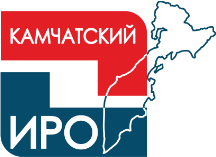 МИНИСТЕРСТВО ОБРАЗОВАНИЯ КАМЧАТСКОГО КРАЯКраевое государственное автономное учреждение дополнительного профессионального образования«КАМЧАТСКИЙ ИНСТИТУТ РАЗВИТИЯ ОБРАЗОВАНИЯ»